Submission letterArticle title: Analisis kualitas air dan kualitas lingkungan untuk budidaya ikan air tawar di Danau Laimadat, Nusa Tenggara TimurName of the authors: Obed Lepa Saba Kulla, Ernik Yuliana*, Eddy Supriyono	Hereby I would like to submit the manuscript entitled “Analisis kualitas air dan kualitas lingkungan untuk budidaya ikan air tawar di Danau Laimadat, Nusa Tenggara Timur” to PELAGICUS Journal.	This manuscript was not submitted or published to any other journal. The authors declare that the manuscript is an original paper and contain no plagiarised text. All authors declare that they are not currently affiliated or sponsored by any organization with a direct economic interest in subject of the article. My co-authors have all contributed to this manuscript and approve of this submission.  Corresponding authorErnik Yuliana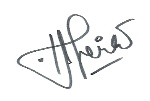 